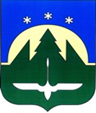 Городской округ Ханты-МансийскХанты-Мансийского автономного округа – ЮгрыДУМА ГОРОДА ХАНТЫ-МАНСИЙСКАРЕШЕНИЕ№ 507-VI РД						 Принято28 мая 2021 годаОб отчёте об исполнении бюджета города Ханты-Мансийска за первый квартал 2021 годаРассмотрев представленный Администрацией города Ханты-Мансийска отчет об исполнении бюджета города Ханты-Мансийска за первый квартал 2021 года, утвержденный постановлением Администрации города
Ханты-Мансийска от 23.04.2021 № 404 «Об утверждении отчета об исполнении бюджета города Ханты-Мансийска за первый квартал 2021 года», руководствуясь частью 1 статьи 69 Устава города Ханты-Мансийска,Дума города Ханты-Мансийска РЕШИЛА:1. Принять к сведению отчёт об исполнении бюджета города 
Ханты-Мансийска за первый квартал 2021 года. 2. Настоящее Решение подлежит официальному опубликованию                                в средствах массовой информации.Председатель Думыгорода Ханты-Мансийска                                                               К.Л. Пенчуков    Подписано 28 мая 2021 года